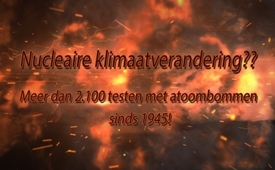 Nucleaire klimaatverandering? Meer dan 2.100 testen met atoombommen sinds 1945!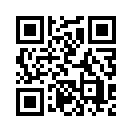 Zou het kunnen dat de massamedia koeien, auto's, fabrieken en dergelijke altijd presenteren als klimaatzondaars om de aandacht af te leiden van de werkelijke oorzaken van de klimaatverandering? De Franse kernfysicus Charles Noël Martin wijst in zijn boek "Hat die Stunde H schlagen" duidelijk op de oorzaken van het abnormale weer en waarschuwt in dit verband met klem tegen de voortzetting van de wereldwijde kernbomproeven. Hun schaamteloze effecten waren al te zien tijdens de bombardementen op Hiroshima. Maar de echte vernietigers van onze planeet komen nu aan het licht!Hier ziet u de grafiek van de officiële kernproeven van de hierna genoemde kernmogendheden van 1945 tot 2016. Terwijl Noord-Korea 4 kernproeven uitvoerde, werden er wereldwijd meer dan 2.100 uitgevoerd. Het aantal niet gemelde gevallen is, zoals altijd, buiten beschouwing gelaten. In januari 2016 testte Noord-Korea zijn eerste waterstofbom. Een waterstofbom heeft om te ontsteken, zoals bekend, een kleine atoombom nodig. 

In deze lijst ontbreekt evenwel nog de atoommacht Israël met zijn ongeveer 200 atoombommen.
Maar ook zonder Israël werden zelfs tot 2012 al 2.200 officiële kernwapentests geschat. Dergelijke tests hebben niet alleen een uitwerking op onze directe omgeving, de natuur en de mensheid, maar leiden elke keer weer tot schokgolven, die onze aardfauna en vooral onze ozonlaag, onze atmosfeer en ons weer beïnvloeden. En als er onophoudelijk moet worden opgeroepen tot spoedmaatregelen tegen de zogenaamde door de mens veroorzaakte klimaatverandering, dan mogen alle kinderen van deze wereld zolang spijbelen tot er een absoluut verbod op elke kernwapenproef wordt opgelegd. Want: Als mensen werkelijk een klimaatverandering kunnen veroorzaken, dan zeker niet door intestinale darmgassen van koeien, auto's of schoorstenen, maar in de eerste plaats zeker door het alles verpestende geweld van kernwapentests. 
Alleen al de officiële kernproeven samen hadden een detonatiewaarde van minstens 545.000 kiloton. Dat zegt ons vooralsnog helemaal niets. Maar een vergelijking met de Amerikaanse atoombom op Hiroshima maakt het ons duidelijk. Deze door de hele wereld gevreesde atoombom had een detonatiewaarde van 12 kiloton. 12 kiloton tegenover 545.000 kiloton! De atoombom van Hiroshima (hier foto van de explosie) was met andere woorden ver boven de 45.000 x zwakker dan de som van alle volgende atoomproeven. Of weer met andere woorden: Hiroshima werd sinds 1945 door waanzinnige wetenschappers en oorlogsstokers nog eens 45.416 x officieel herhaald alleen in de atmosfeer en onder water! ...!

En deze getallen documenteren alleen de atoomproeven die we allemaal kennen. Maar zoals elk kind weet, bedrijven degenen die gedreven worden door waanzin, altijd hun ergste werk in het verborgene. Als men het aantal niet gemelde gevallen erbij telt, dan wordt de ware vernietiging van onze planeet aanzienlijk groter. 
Hier moeten de talloze tonnen uraniummunitie worden vermeld die alleen al in de afgelopen oorlogen in Afghanistan, Irak, Libië, Jemen, Syrië, etc. werden afgevuurd. Laten we hun mate van milieuvernietiging eens vergelijken met die van koeien, auto's, fabrieken en dergelijke, die door onze massamedia zo vaak en zo graag als klimaatzondaars worden gebrandmerkt:
Onderken het verschil in milieuvervuiling, of het belasten van het klimaat, tussen een enkele bom van 12 kiloton, zoals die van Hiroshima en het belasten van het milieu door koeien. Of vergelijk Hiroshima eens met de milieu-impact op de meest vervuilde plaatsen ter wereld, zoals die door de jaren heen werd bijeengebracht door al de industrieën, voertuigen, vliegtuigen, verwarmingssystemen, enz. 

Naast hun kernproeven waren China, Amerika en India volgens Statista 2016 ook verantwoordelijk voor 50,44% van de wereldwijde CO²-uitstoot. Hun meest vervuilde steden zien er ongeveer zo uit:
Verenigde Staten - reusachtige stad New York 
India-Dehli
China-Shanghai. Herkent u het verschil in milieuvervuiling?

Het boek van de Franse atoomfysicus Charles Noel Martin “Heeft het uur H voor de wereld geslagen?” dat nu in het Nederlands is gepubliceerd met een voorwoord van Albert Einstein bij Uitgeverij Gottmer in Haarlem, beantwoordt de vraag of de atoombommen verantwoordelijk zijn voor het slechte weer met een duidelijk “ja”.
Martin noemde hiervoor drie redenen: 
1. .... bekende weeronderzoekers hebben, zowel in Italië als Japan, ondubbelzinnig bevestigd dat de explosies verantwoordelijk zijn voor het abnormale weer.
2. Er moet dringend worden gewaarschuwd voor de voortzetting van de bomproeven omdat ze niet alleen de klimaatbalans van de natuur verstoren en het voortbestaan van de hele mensheid in gevaar brengen.
3. Albert Einstein, een pionier op tal van gebieden van de natuurkunde, steunde Martin's waarschuwing kort voor zijn dood onvoorwaardelijk en gaf er wereldwijd betekenis aan.

Conclusie: 
Oproep aan alle volken: Het herstel van het klimaat moet worden betaald door degenen die aantoonbaar verantwoordelijk zijn voor de werkelijke vernietiging van het milieu. Herstelbetalingen mogen dus niet worden gedaan d.m.v. een klimaatbelasting via het volk, niet door de afschaffing van verbrandingsmotoren, olieverwarmingen en dergelijke! Herstelbetalingen alleen via de gigantische militaire budgetten door de genoemde belangrijkste veroorzakers van atoomexplosies en gebruikers van allerlei soorten nucleaire wapens.
Nog een laatste punt om over na te denken: Als er maar één enkele leerling uit de les seksuele opvoeding wegloopt, omdat die de perversie niet meer kan verdragen, dan worden de ouders onmiddellijk gestraft met hoge boetes of gevangenisstraffen.
Citaat uit de archiefuitzending van 13.08.2013: “Melita verlaat de les als de les seksuele opvoeding in haar basisschool wordt geïntroduceerd. […] Omdat Eugen M. overtuigd was van zijn onschuld, volgde hij deze niet op en werd daarop door de gevangenisofficieren weggevoerd en tenslotte gearresteerd.”
 Als echter herhaaldelijk honderdduizenden kinderen dagenlang spijbelen, geïnstrumentaliseerd door de klimaatlobby, dan worden die door de mainstreampers opgehemeld en zullen hun ouders door de onderwijsautoriteiten niet worden vervolgd of gestraft. 
Kla.TV visiegevende conferentie op 30.03. 2019 met Kla.TV oprichter Ivo Sasek:
 “Ik zou het volgende willen zeggen: Greta, de 16-jarige: Hoe ter wereld kan een meisje bij de meest gesloten politici, de meest ontoegankelijke op aarde, gewoon zo binnendringen op een G5-top? Waarom zeg ik dit? Omdat de vraag rijst, zou het kunnen dat daar een samenzwering zichtbaar wordt? Weet u, we zijn nu sinds 40 jaar bezig mensen bijeen te brengen om deze aarde te helpen, niet in de eerste plaats de bomen of zo, maar de mensen; En na 40 jaar zijn we in staat, als we een demonstratie houden of zoiets, 3-, 4-, of 5.000 mensen op de been te brengen;
En die Greti komt, weet u, die staat daar als 16-jarig, boem – honderdduizenden, miljoenen mensen. Ze krijgt de gouden camera, ze staat daar aan de Brandenburger poort, het kleine vrouwtje preekt daar en allen rennen achter haar aan, roepen haar uit tot vrouw van het jaar. Wat is er niet allemaal gebeurd met Greti, de heilige Greet. Ze werkt op de zenuwen. Ik heb niets tegen dit meisje, maar u moet begrijpen, er zijn lobbyisten. Dat zijn hoge politici die haar instrumentaliseren. Punt! Al het andere is leugen. Greta komt, 100.000den schoolkinderen spijbelen van school, dagenlang. Dagenlang. Begrijpt u dat? Dat gaat gewoon niet! Dat gaat niet! En waarom gaat dat niet? Omdat de mensen haar ophemelen! De media, allemaal samen. Er is geen enkel medium dat ergens tegen Greet ingaat. Allen hemelen haar op. De scholieren, de leraren, geen boeten, geen straffen, niets! Het gaat immers om het milieu!”
Is dat duidelijk? 

 
Alle atoomwapentests (1945-1998) samengevat op deze animatie-wereldkaartdoor iv.Bronnen:https://de.statista.com/statistik/daten/studie/6941/umfrage/atommaechte-nach-anzahl-der-atomtests/Dit zou u ook kunnen interesseren:#Klimaat - www.kla.tv/KlimaatKla.TV – Het andere nieuws ... vrij – onafhankelijk – ongecensureerd ...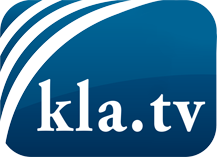 wat de media niet zouden moeten verzwijgen ...zelden gehoord van het volk, voor het volk ...nieuwsupdate elke 3 dagen vanaf 19:45 uur op www.kla.tv/nlHet is de moeite waard om het bij te houden!Gratis abonnement nieuwsbrief 2-wekelijks per E-Mail
verkrijgt u op: www.kla.tv/abo-nlKennisgeving:Tegenstemmen worden helaas steeds weer gecensureerd en onderdrukt. Zolang wij niet volgens de belangen en ideologieën van de kartelmedia journalistiek bedrijven, moeten wij er elk moment op bedacht zijn, dat er voorwendselen zullen worden gezocht om Kla.TV te blokkeren of te benadelen.Verbindt u daarom vandaag nog internetonafhankelijk met het netwerk!
Klickt u hier: www.kla.tv/vernetzung&lang=nlLicence:    Creative Commons-Licentie met naamgeving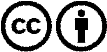 Verspreiding en herbewerking is met naamgeving gewenst! Het materiaal mag echter niet uit de context gehaald gepresenteerd worden.
Met openbaar geld (GEZ, ...) gefinancierde instituties is het gebruik hiervan zonder overleg verboden.Schendingen kunnen strafrechtelijk vervolgd worden.